○○○学区　自主防災会長（本部役員含む）地震　行動シート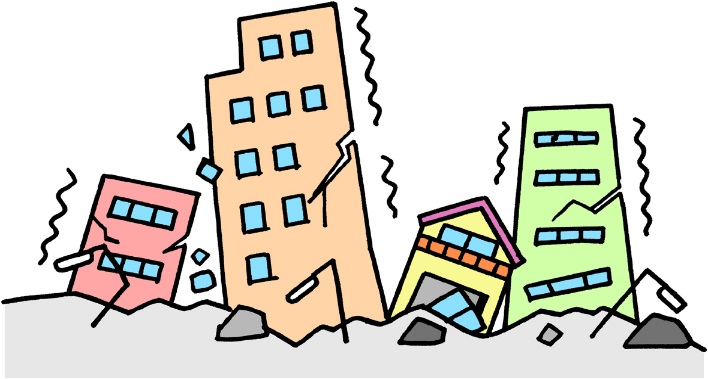 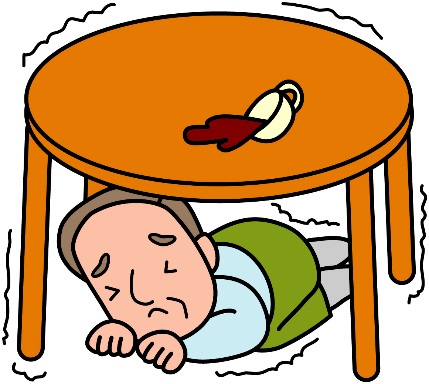 身の安全の確保を１番に（まず、生き残る！怪我しないこと！）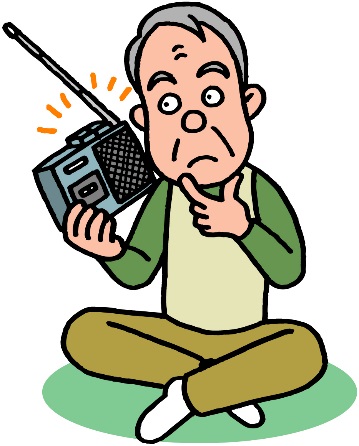 　家族の安否確認　避難所開設の判断　震度５弱以上　住民への支援が必要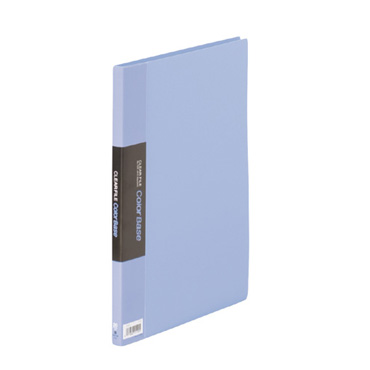 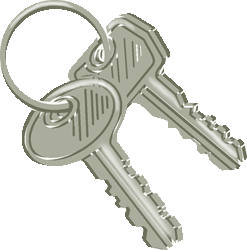 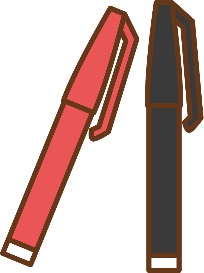 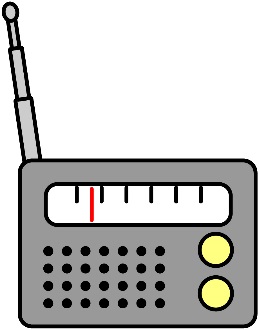 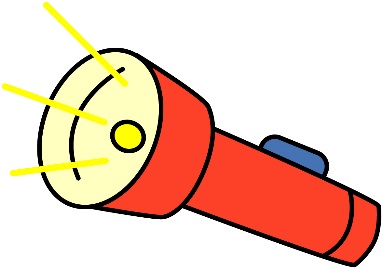 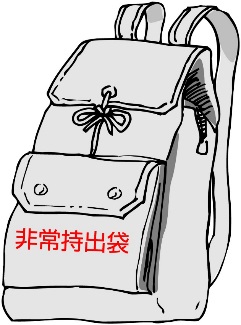 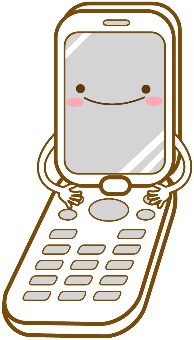 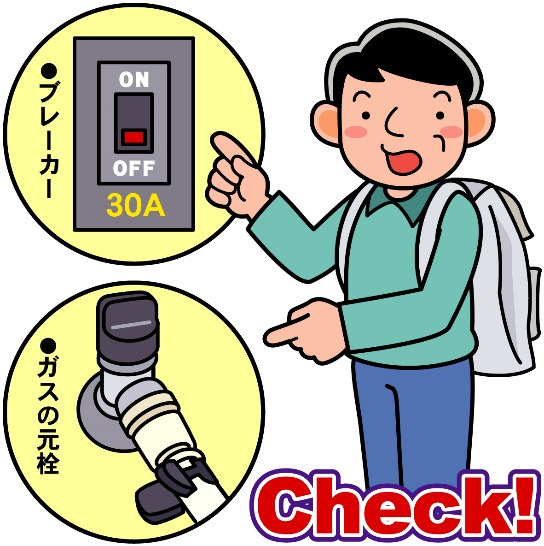 ブレーカーを切るガスの元栓を閉める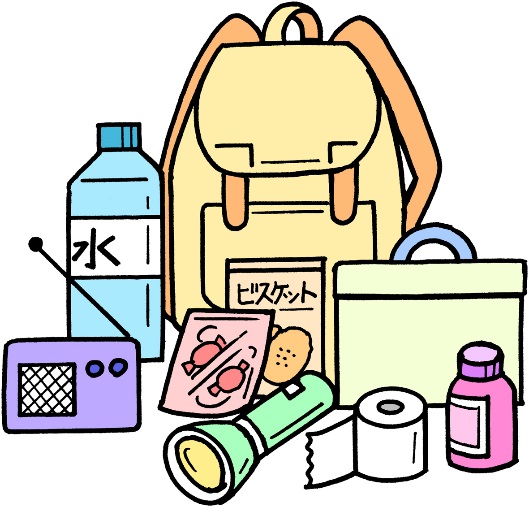 必要物品を持つ　隣近所の被害を確認　無事を伝え先に避難所へ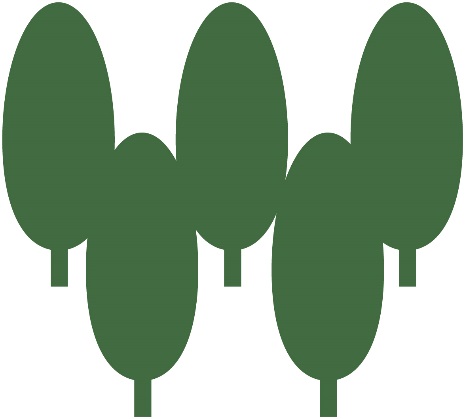 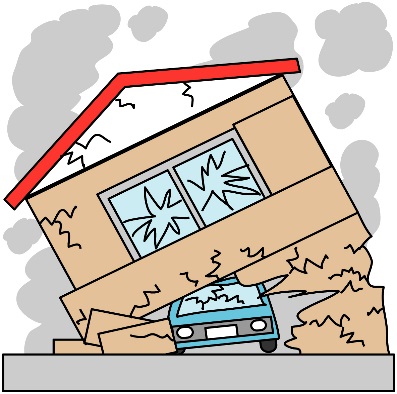 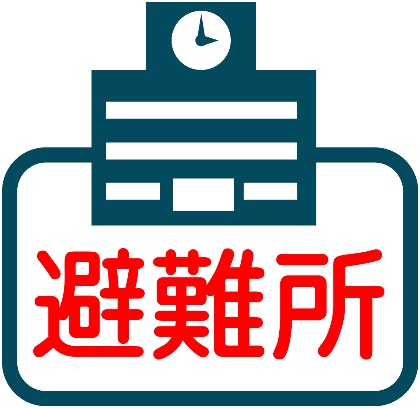 自主防災会本部の立ち上げ役員の安否確認学区内の被害状況の把握避難所の確認（使用の可否）役割分担の確認消火活動等の応援要請の準備防災器材の準備避難所開設準備